Školské novinyŠk. r. 2017/2018                                                     číslo 1                                                                                cena 0,50 €    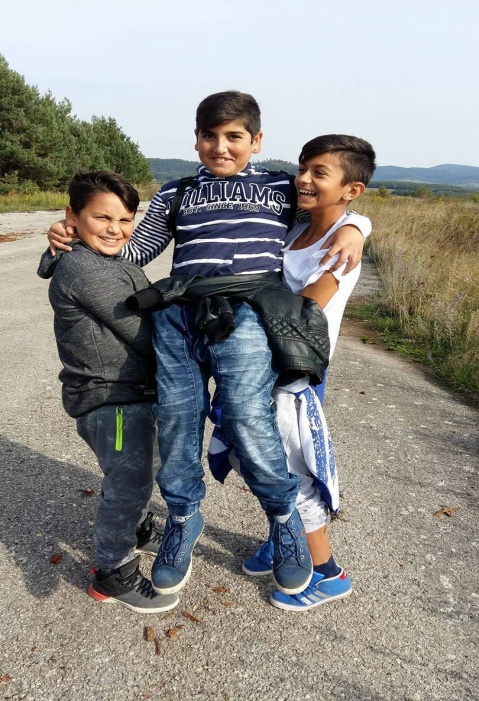 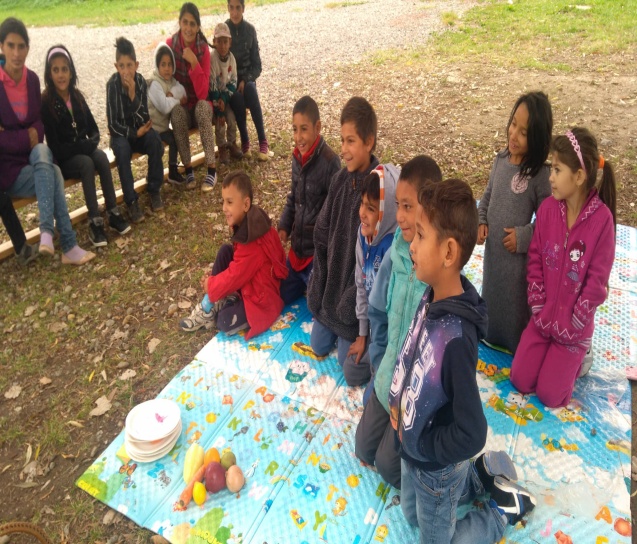 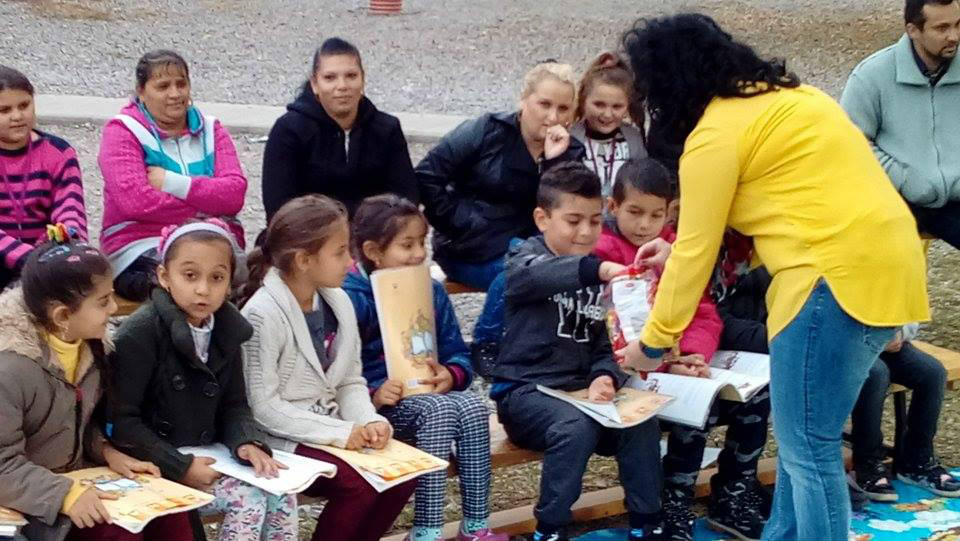 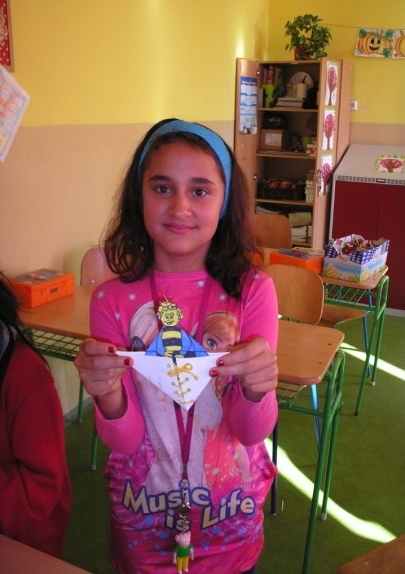 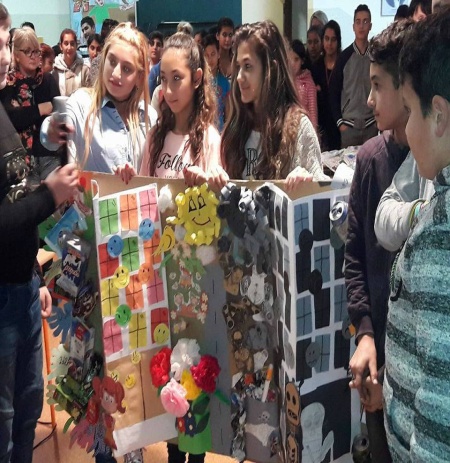 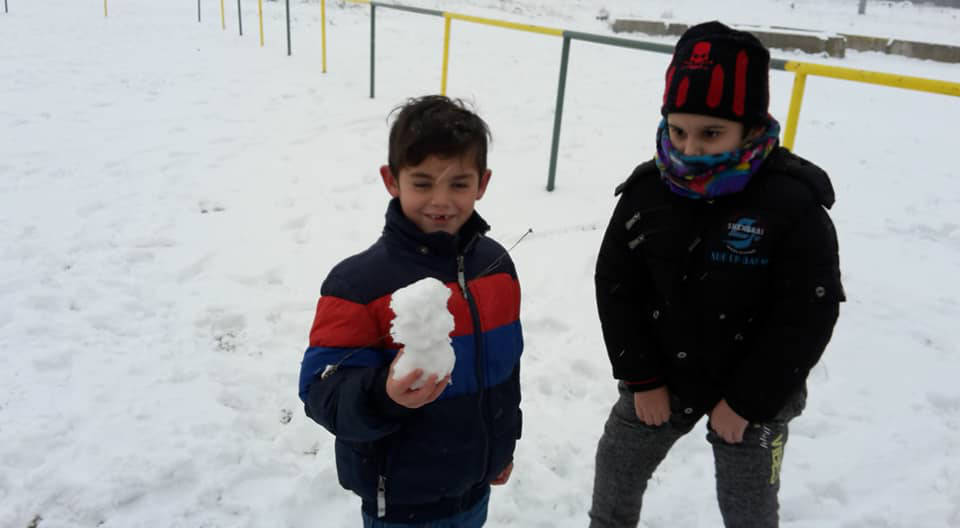 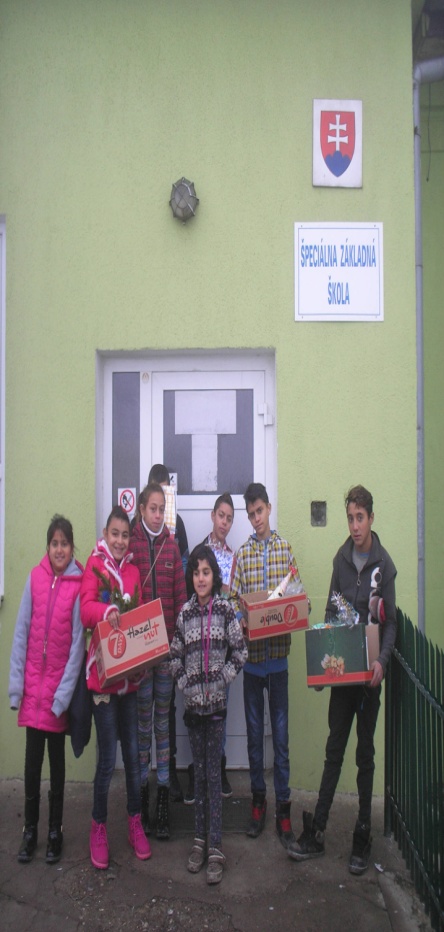 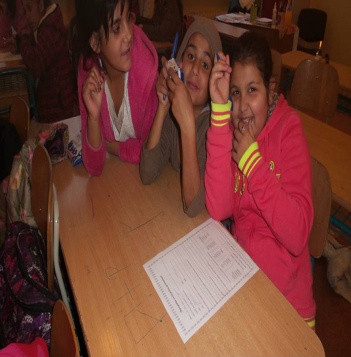 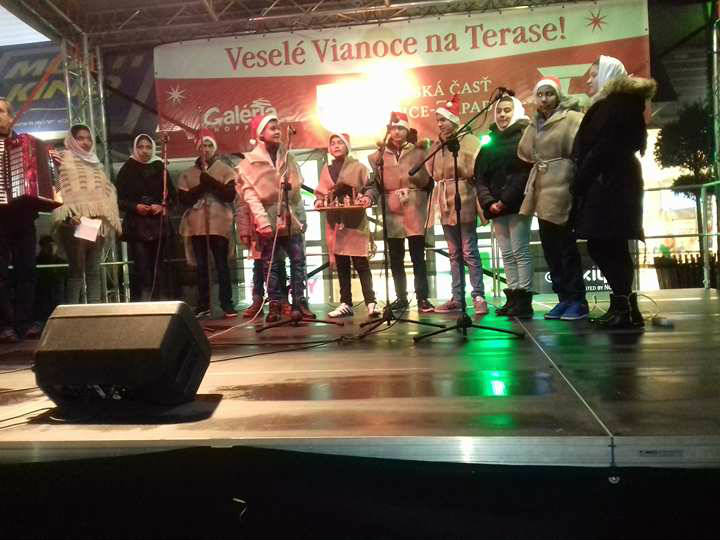 ObsahÚvodJesenné akcieImatrikulácia I.AMesiac úcty k staršímMedzinárodný deň školských knižnícZáložka spája školy Happy HalloweenVýchovné koncertyDobšinského KošiceNaše lesyTvorivé dielne Pytagoriáda Zimné radovánkyVianočné besiedky Vianočná rozprávkaRozhovor s…Naše úspechyZábavaÚvod  Milí čitatelia, máme za sebou prvý polrok školského roka 2017/2018. Chceme sa s Vami podeliť o zážitky aj v prvom čísle školských novín tohto školského roka. Prinášame Vám informácie a fotografie z rôznych spoločných súťaží, podujatí a akcií, ktoré sa uskutočnili na našej škole           v mesiacoch september až január.     Prajeme Vám príjemné čítanie!                                                                    Školské novinyRedakčná radaMgr. Eva BodnárováMgr. Monika Tragalová                                 Mgr. Lenka LibováMgr. Pavol Kríž       Jesenné akcieGaštankovanie, Tekvicovanie, ŠarkaniádaV mesiacoch september a október žiaci spolu so svojimi triednymi učiteľmi spestrili priestory školy svojimi tvorivými výrobkami zo zeleniny, ovocia a plodov jesene. Taktiež vyrábaním šarkanov. Všetky tieto akcie boli milé, veselé a spestrili našu školu svojou škálou farieb a kreativity.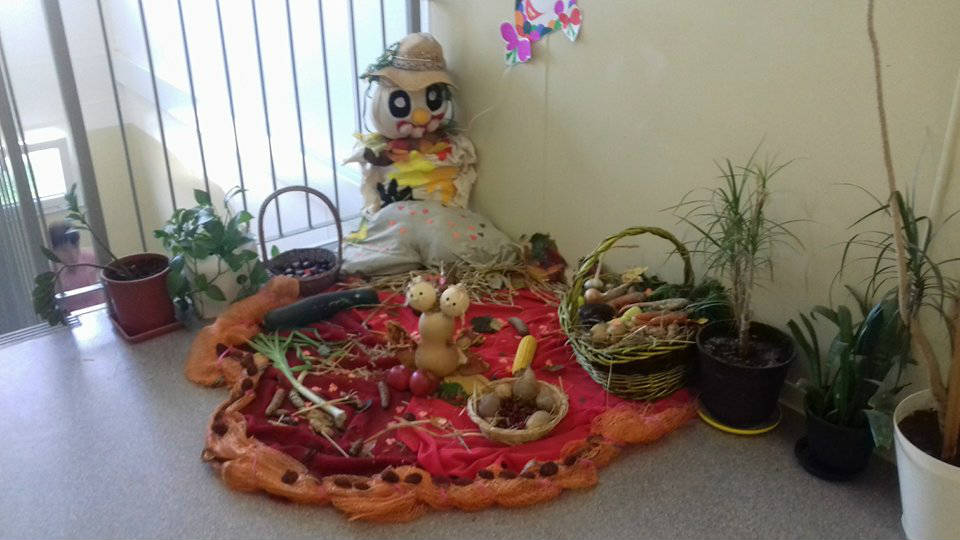 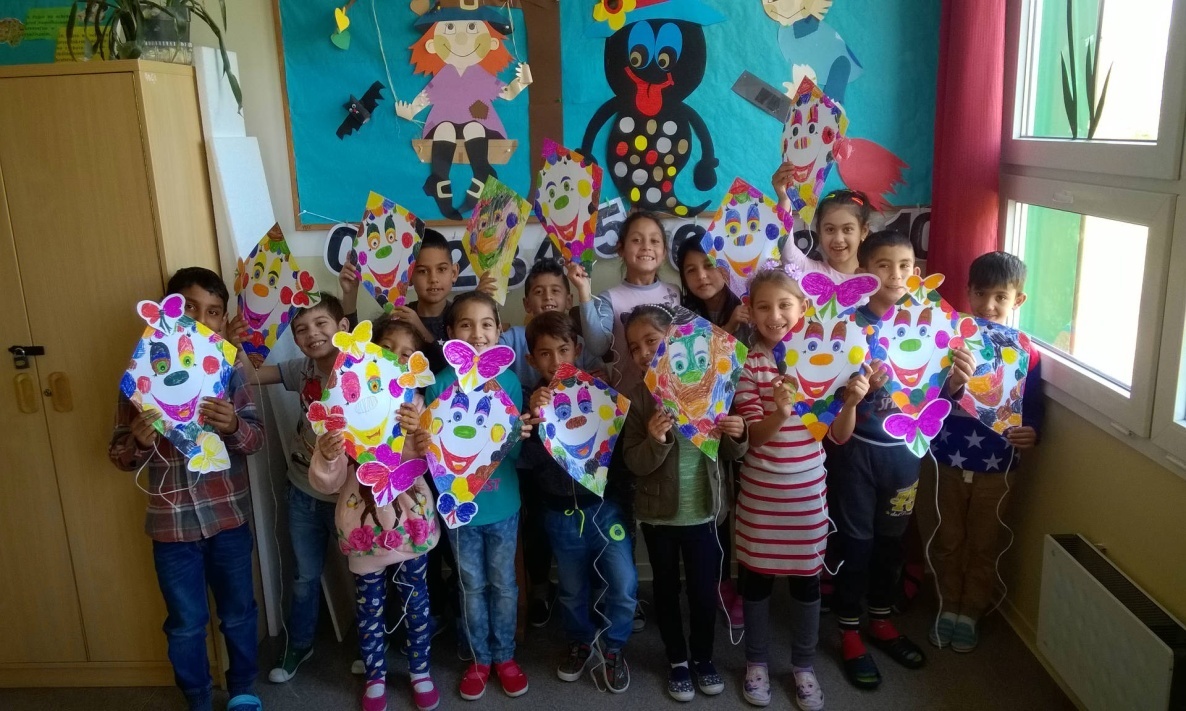                                                                                                                                                    Žiaci I. A triedy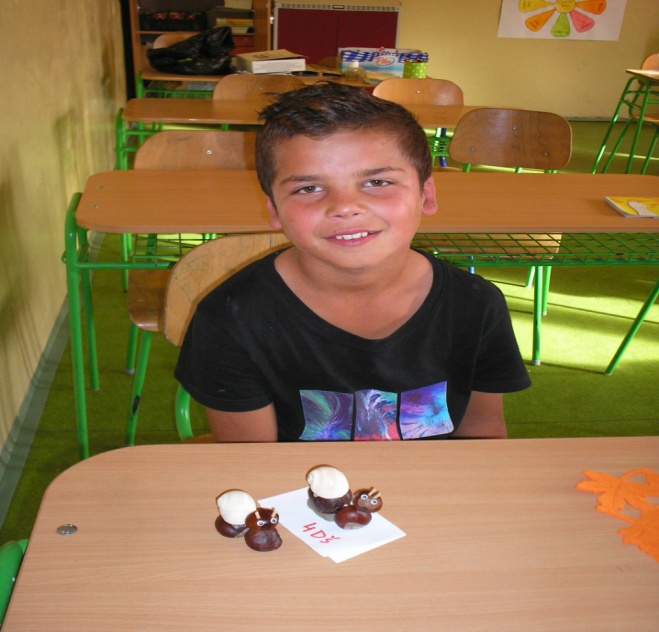 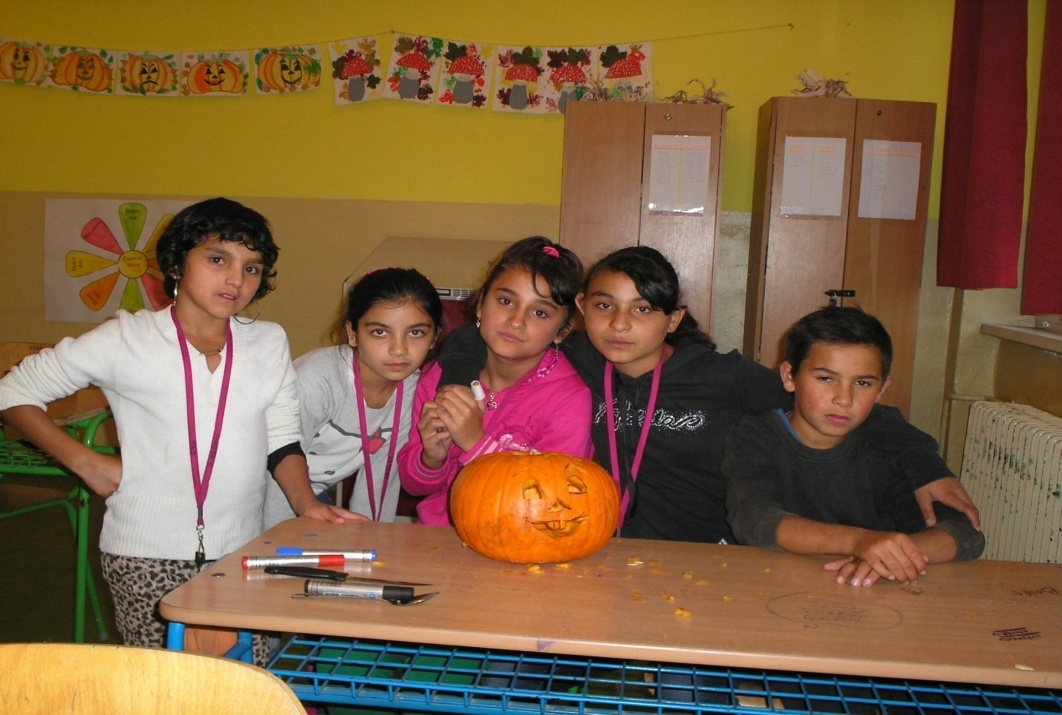                                                                                                                  Žiaci zo špeciálnych tried a výsledok ich práce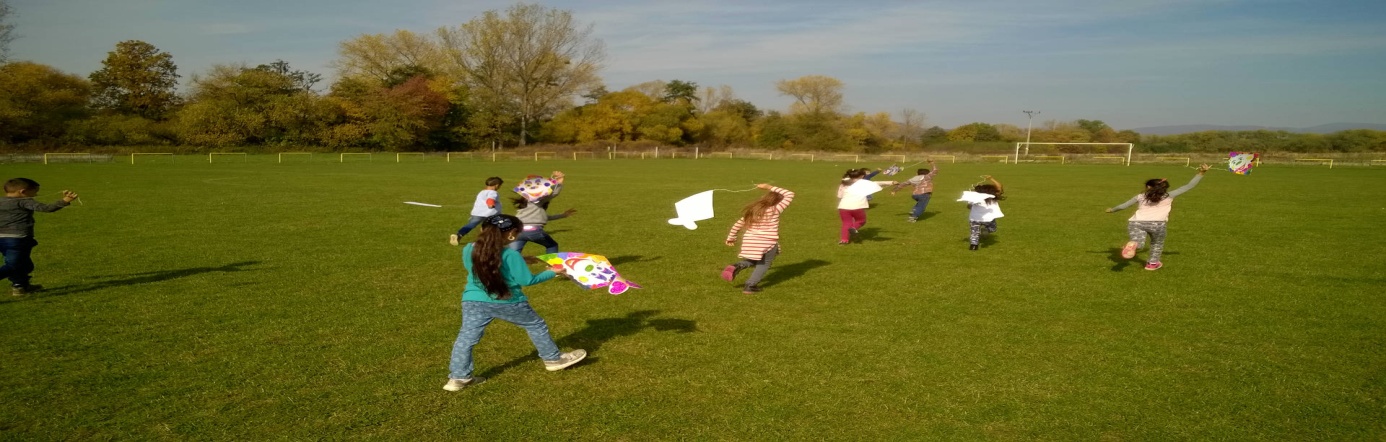 Imatrikulácia I.AV tomto školskom roku pani učiteľka Šoffová privítala svojich žiakov v prvom ročníku.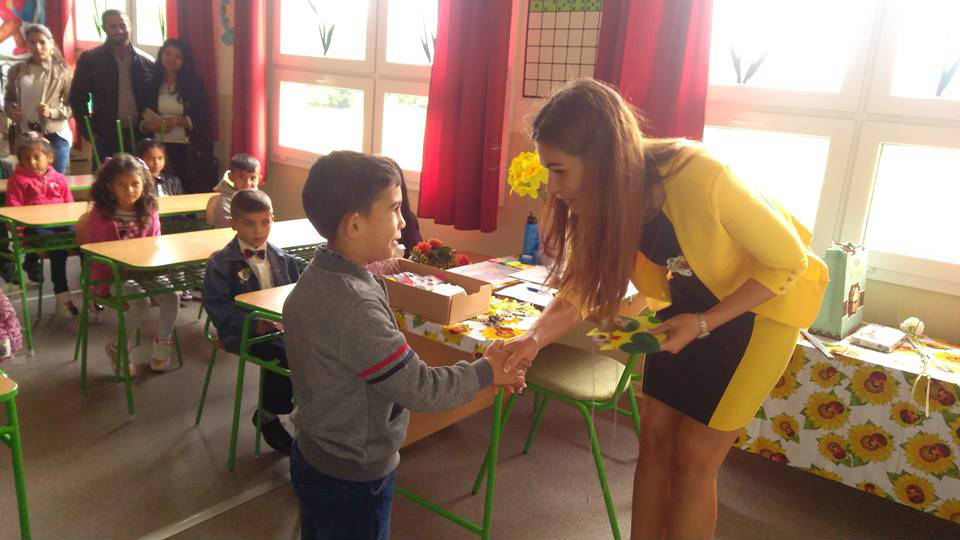 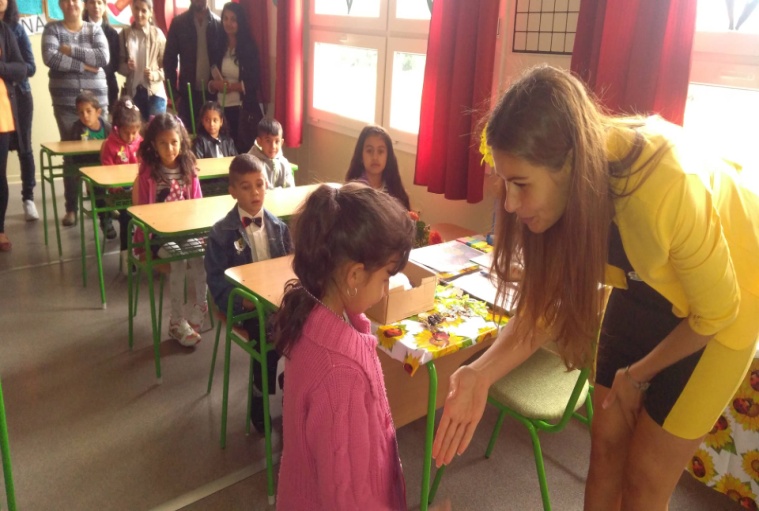 Mesiac úcty k staršímPre žiakov špeciálnych tried bola pripravená prezentácia na tému úcty k starším. Žiacke práce s danou témou boli vystavené                 v priestoroch školy.  Žiaci prvého stupňa zase potešili svojich starých rodičov vystúpením v kultúrnom dome v našej obci Kecerovce.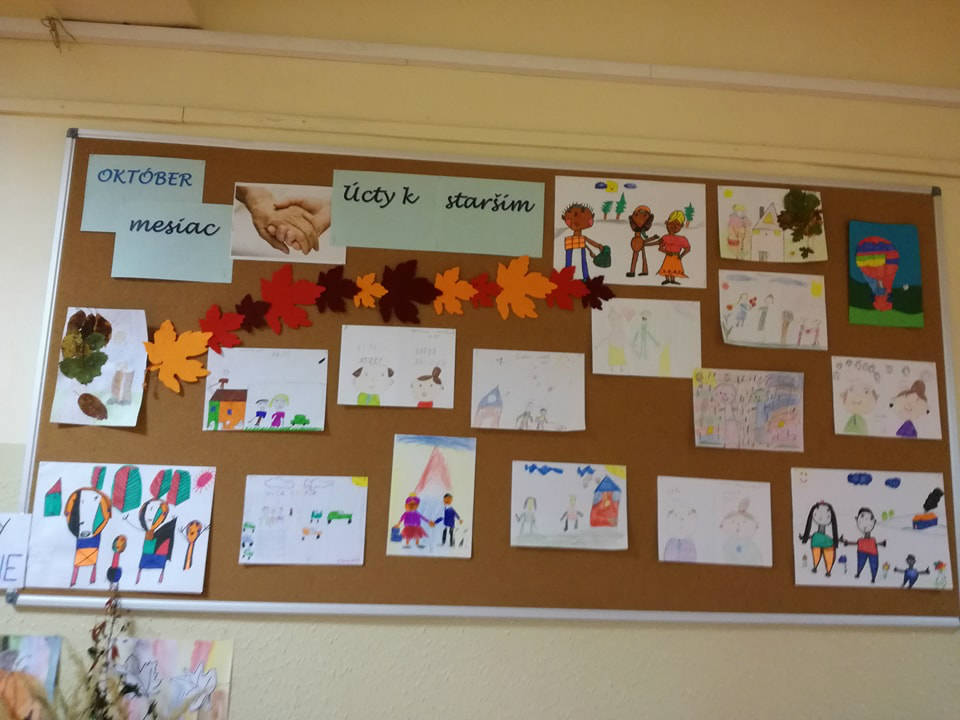 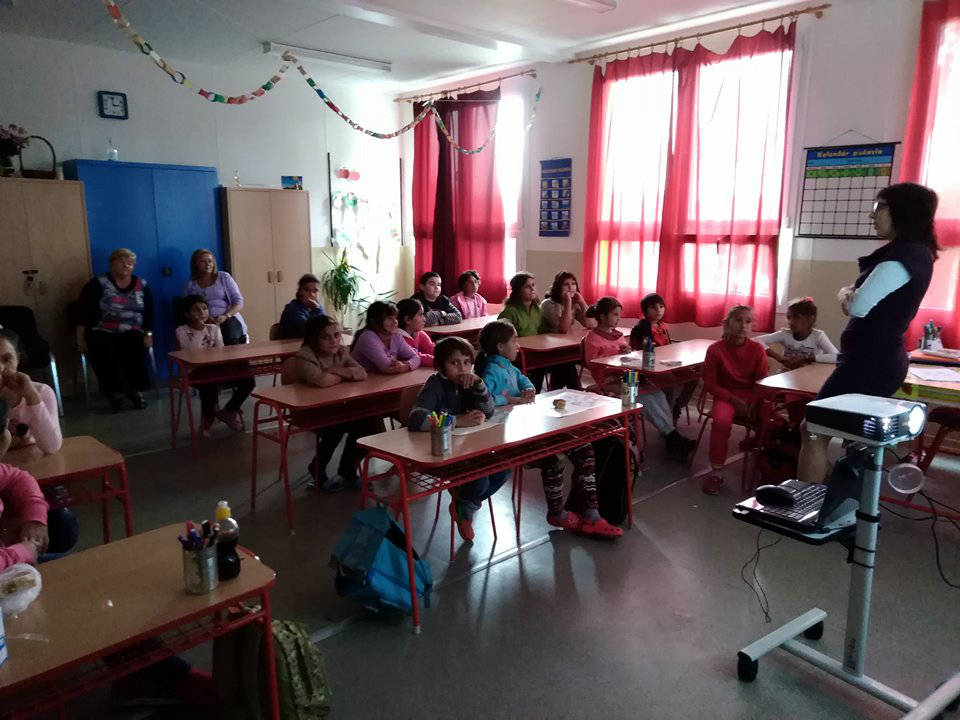 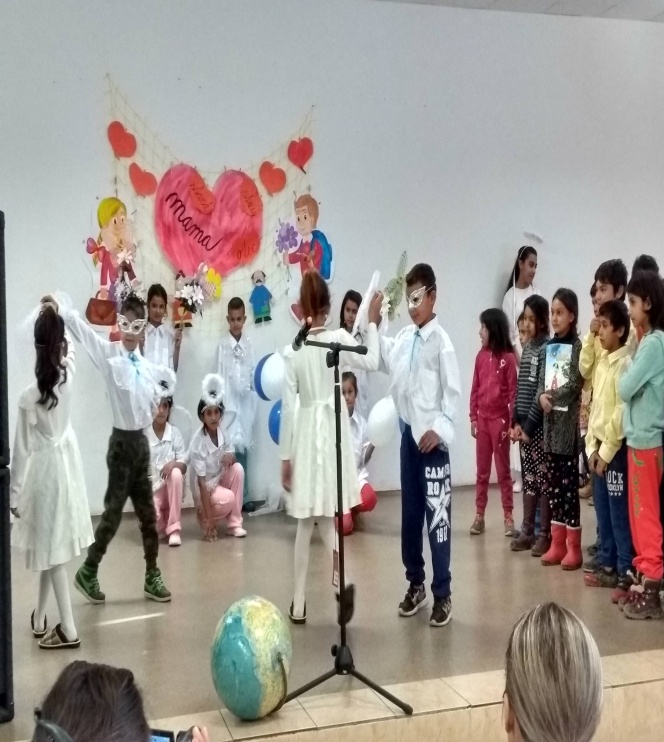 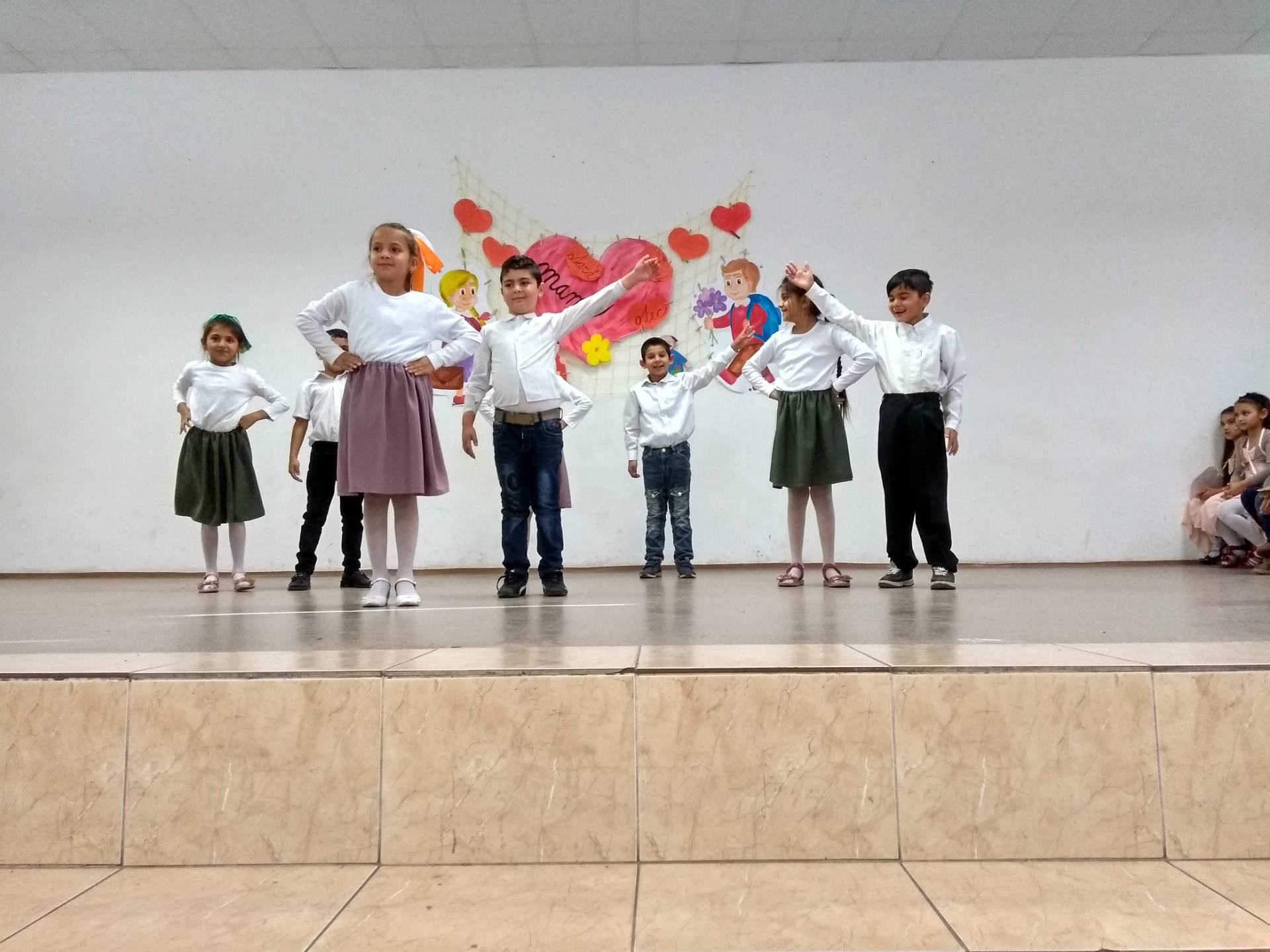 Medzinárodný deň školských knižnícŽiaci VI.A triedy pod vedením p. uč. Bodnárovej si v mesiaci október, 24.10, pripomenuli Medzinárodný deň školských knižníc čítaním kníh zo školskej knižnice, rôznymi aktivitami, no i výrobou rozprávkového stromu.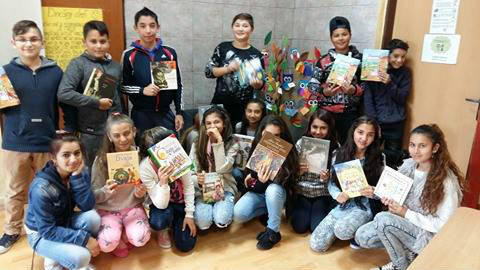 Záložka spája školy          V mesiaci október žiaci našej školy vyrábali záložky do kníh, ktoré potom pani učiteľka Maceková spolu s pani učiteľkou Savariovou odoslali do ZŠ E. M. Šoltýsovej v Krupine. 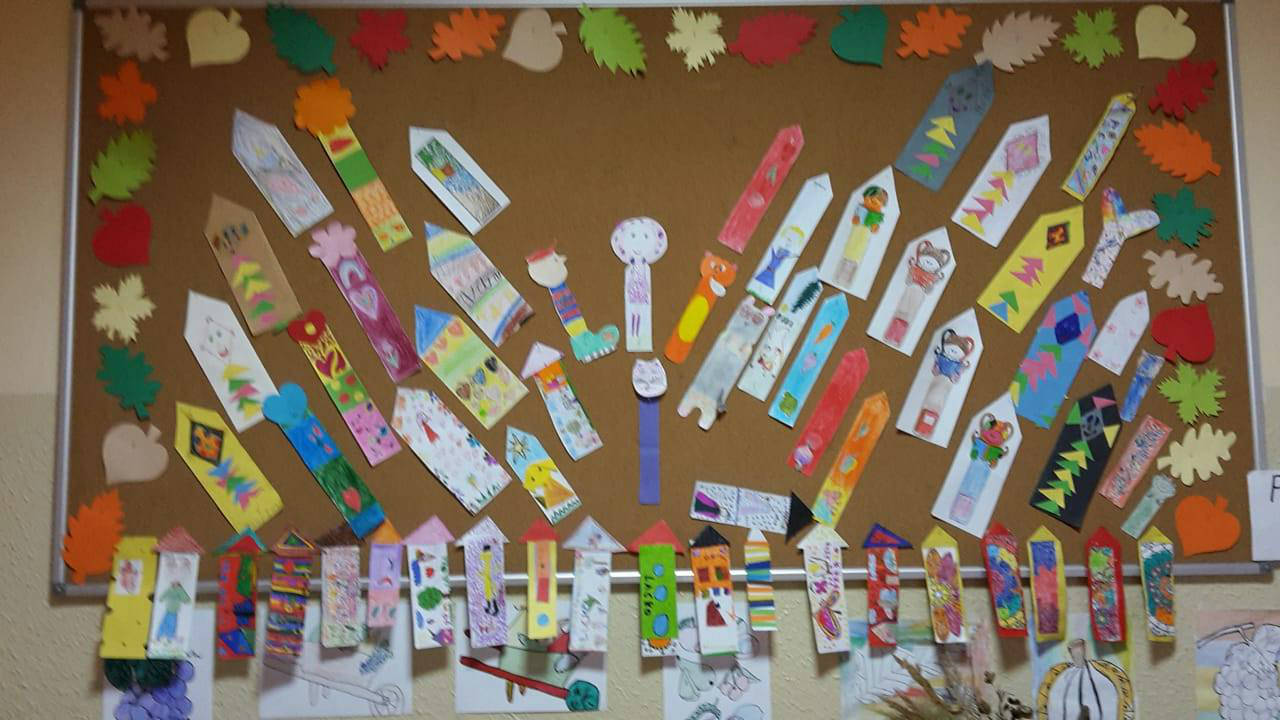 Výstavka z vytvorených záložiekHappy HalloweenV znamení strašidiel, masiek a dobrej zábavy sa niesol tento sviatok na II. stupni pod vedením našich učiteľov angličtiny.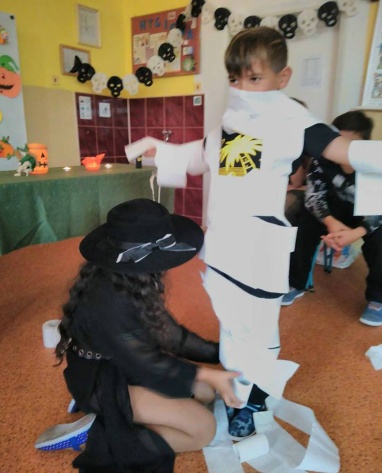 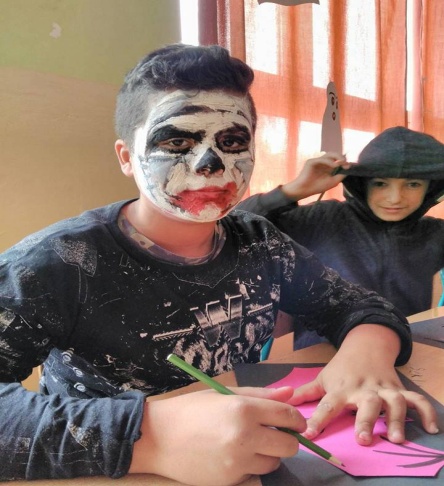 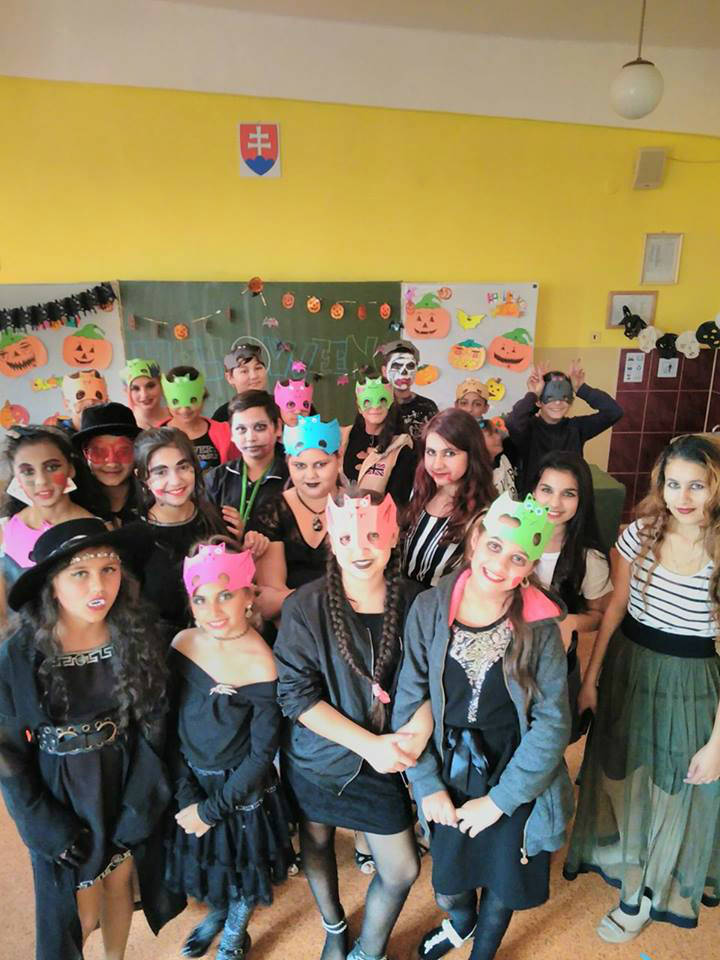 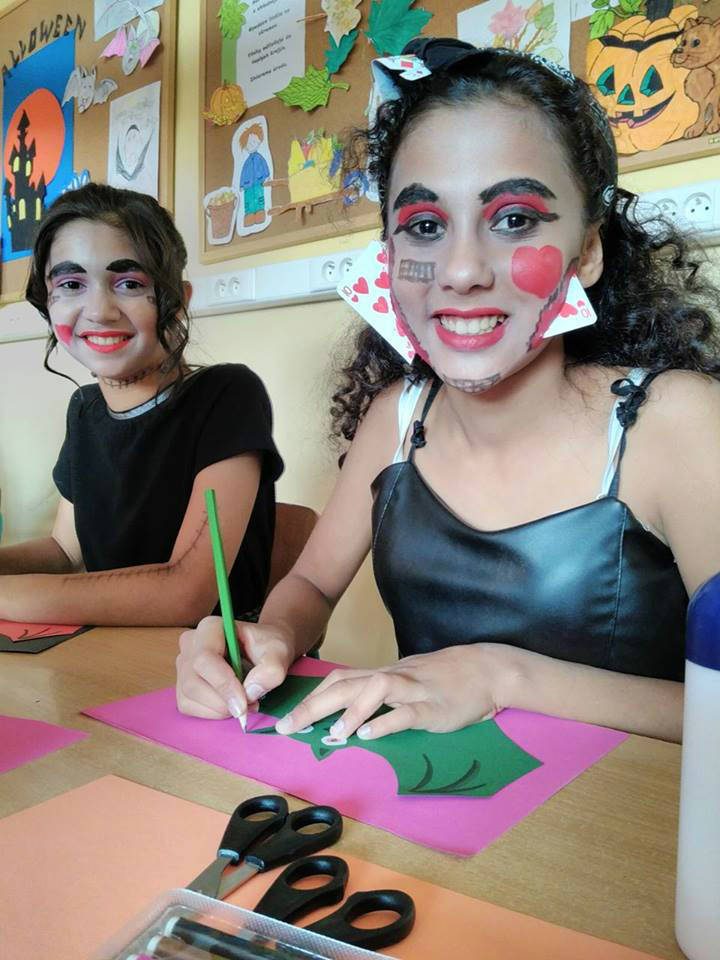 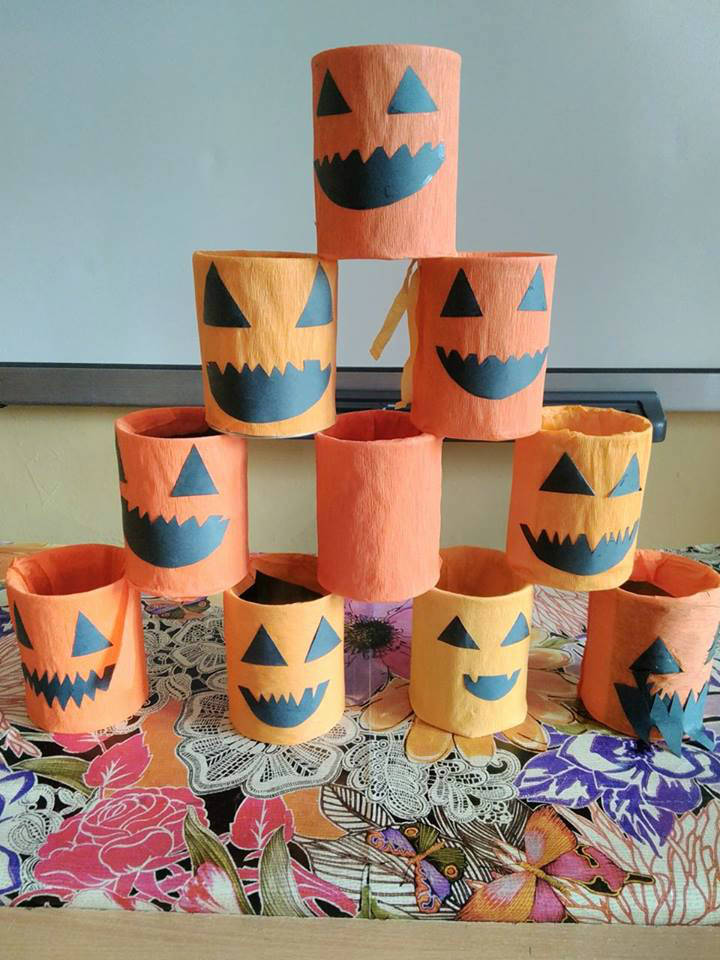 Výchovné koncerty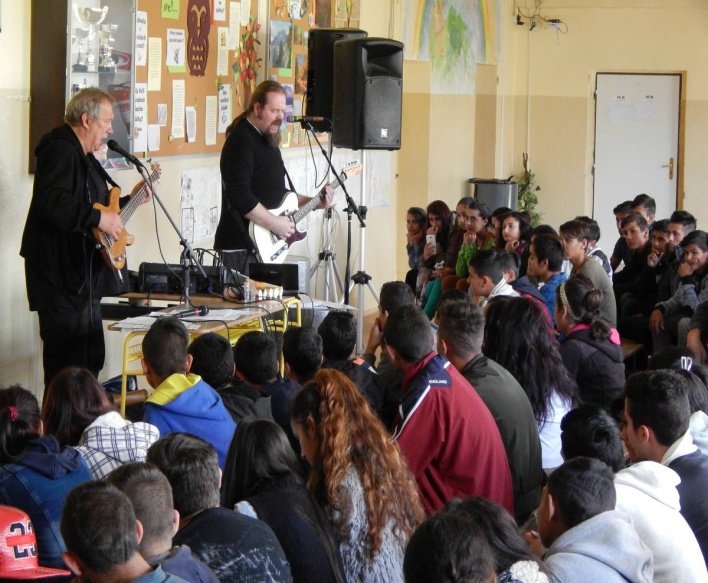 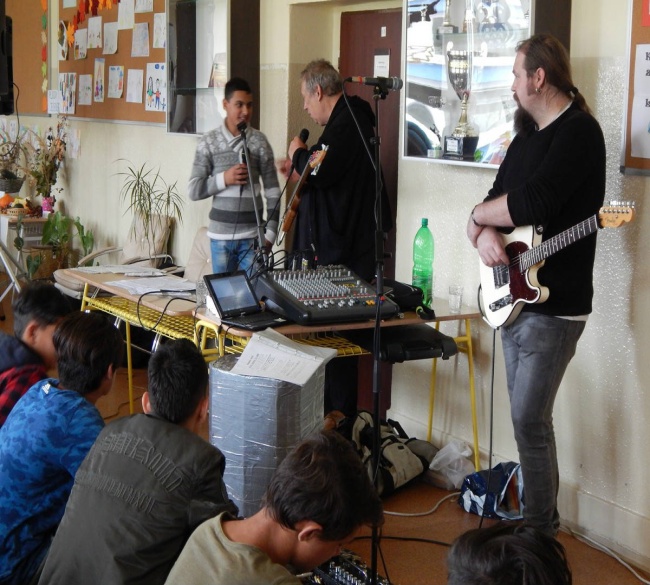 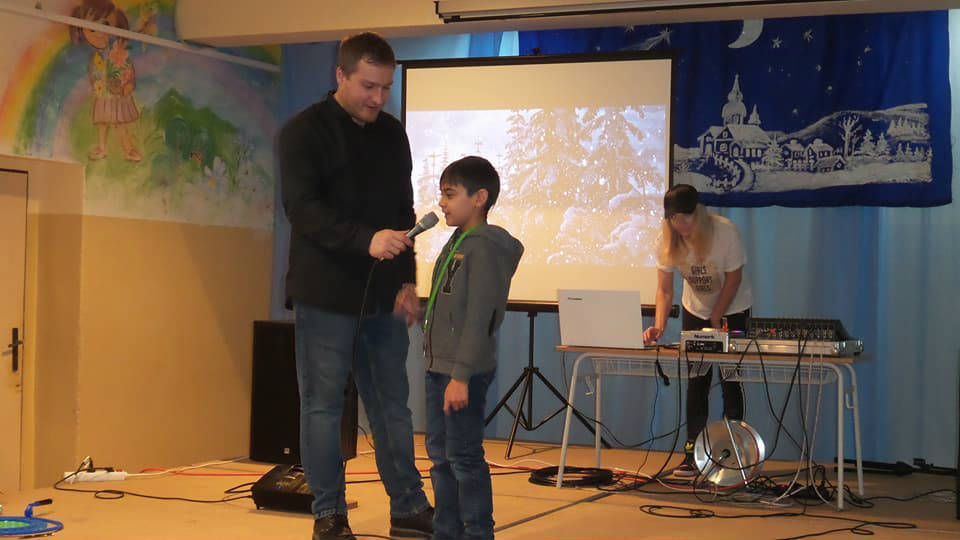 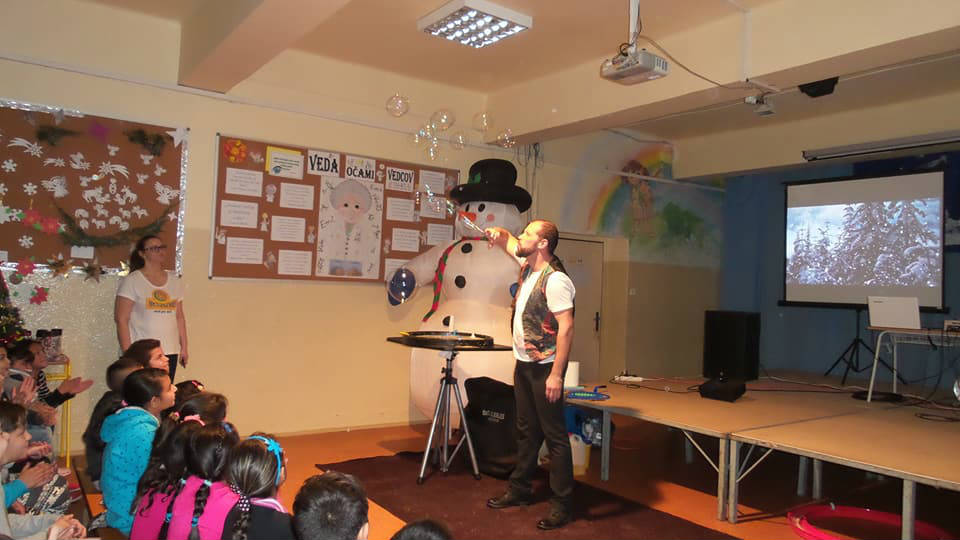 Martin Krauz a bublinková showDobšinského KošiceMarko Ďuraško III.A , Aneta Feková V.A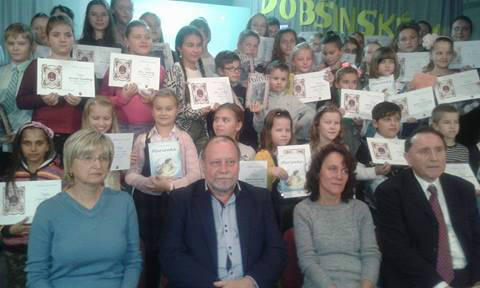 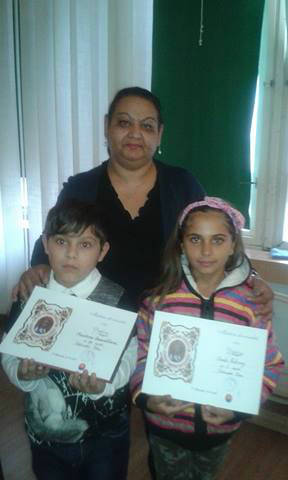                                                                                                                                            Blahoželáme!Naše lesy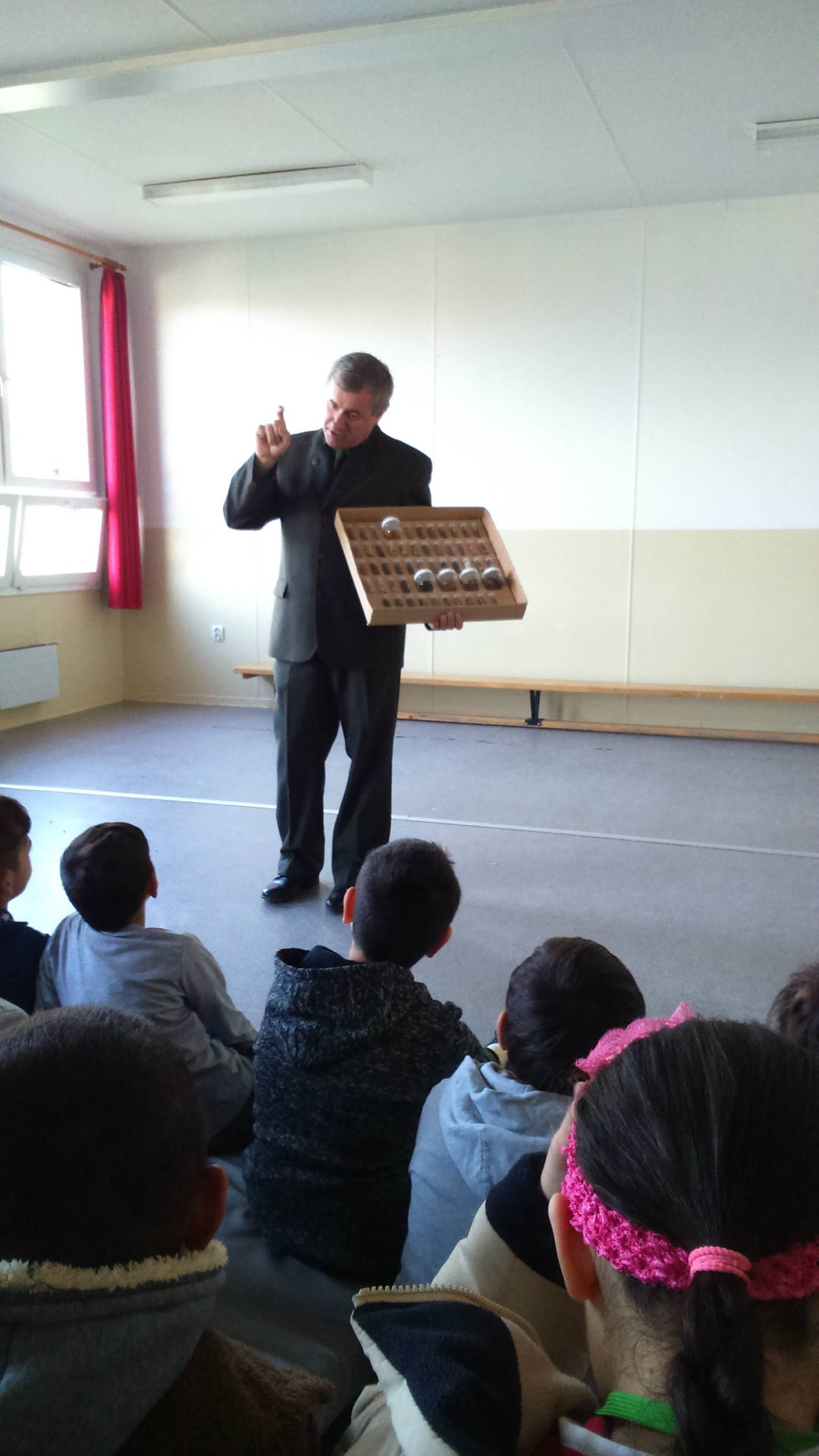 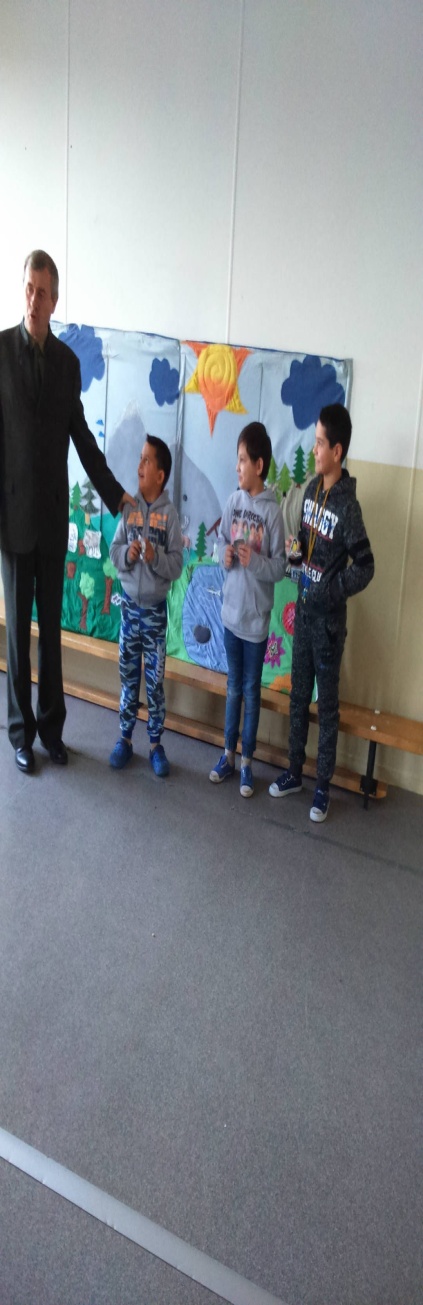 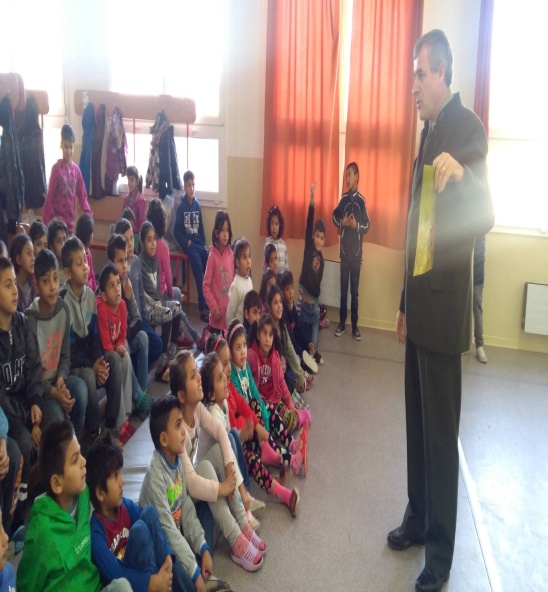 Pán lesník zaujal všetkých žiakovVianočné tvorivé dielne 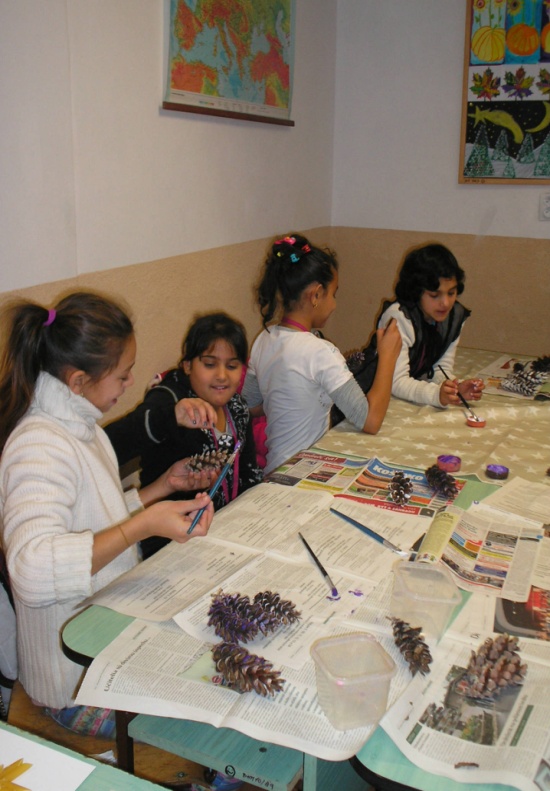 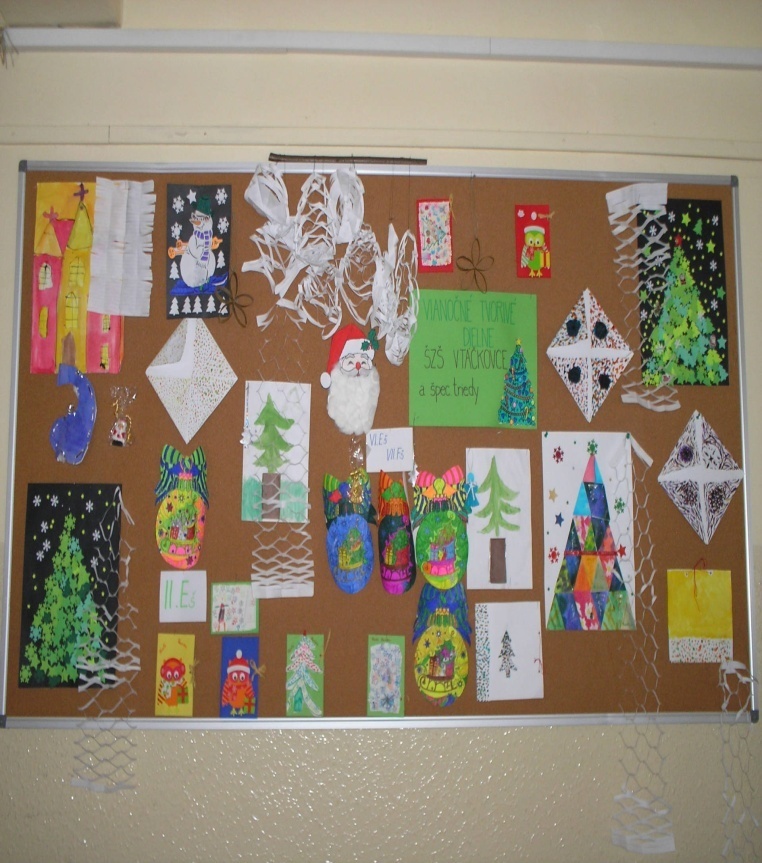 I. stupeň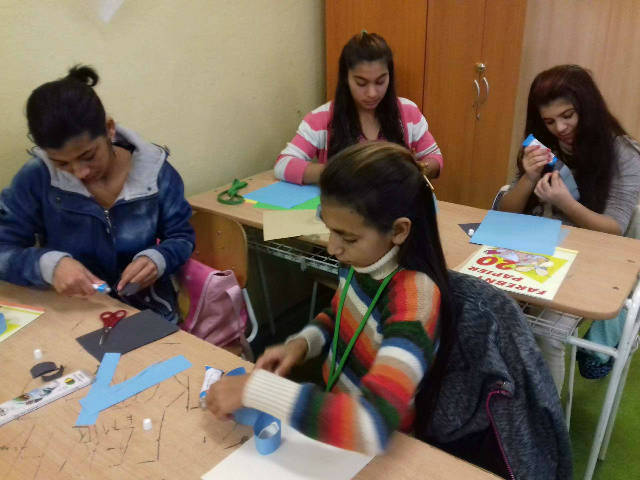 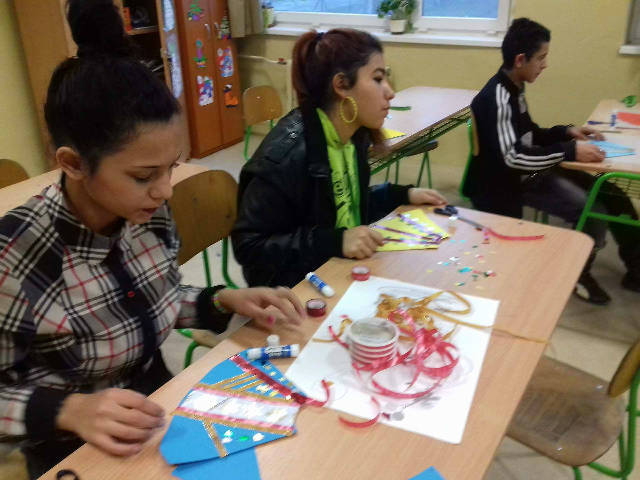 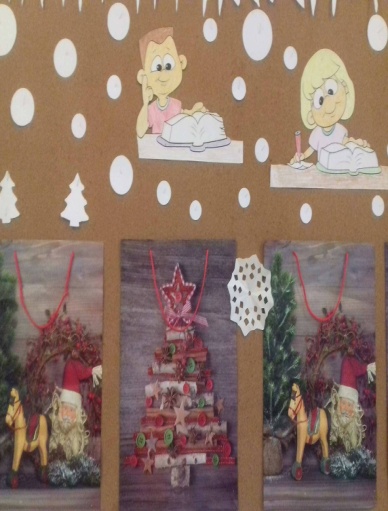 II. stupeňPytagoriáda 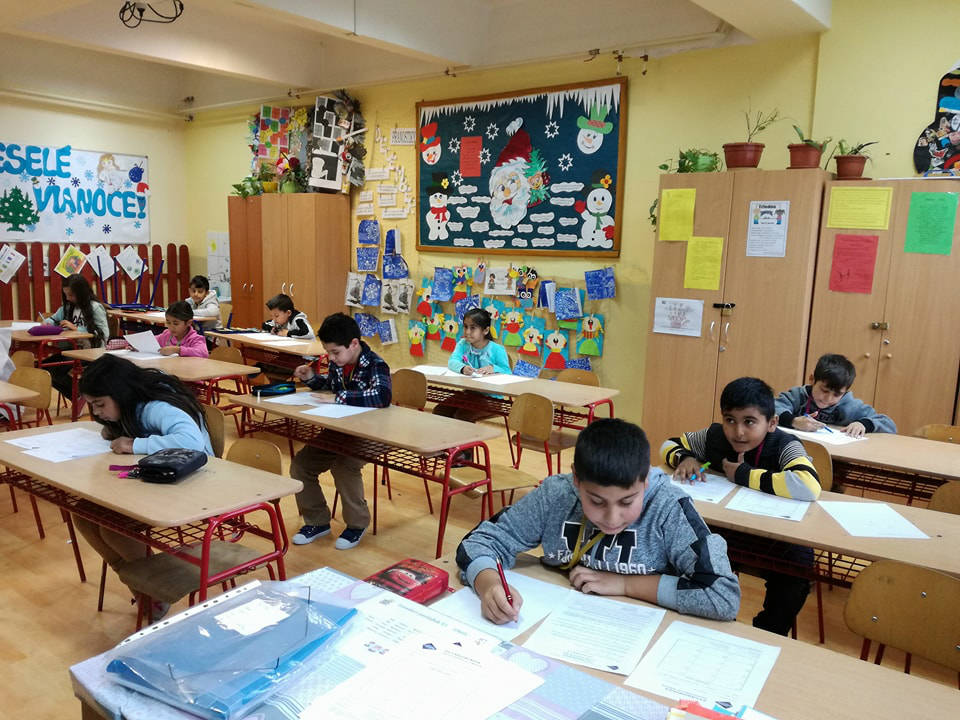                                                  Žiaci sa na čísla plne sústredia … Nerušiť!Zimné radovánky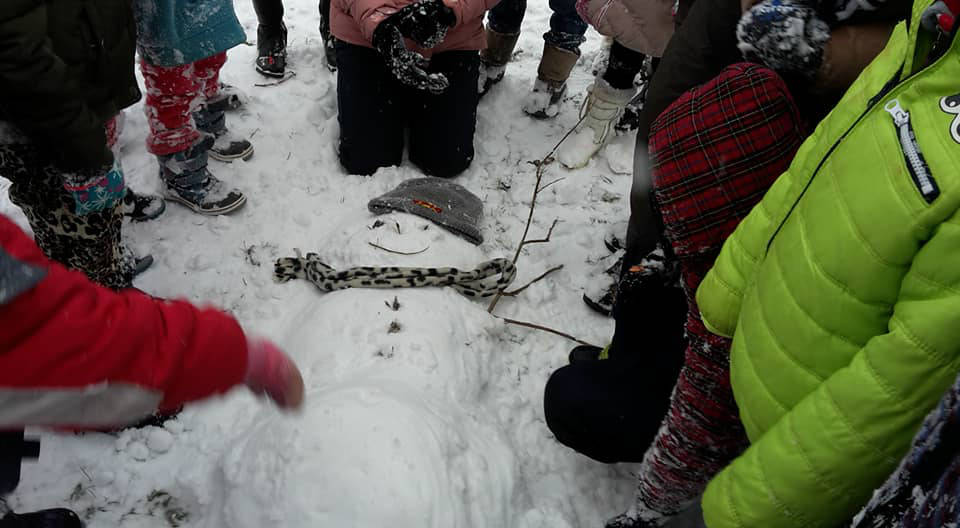 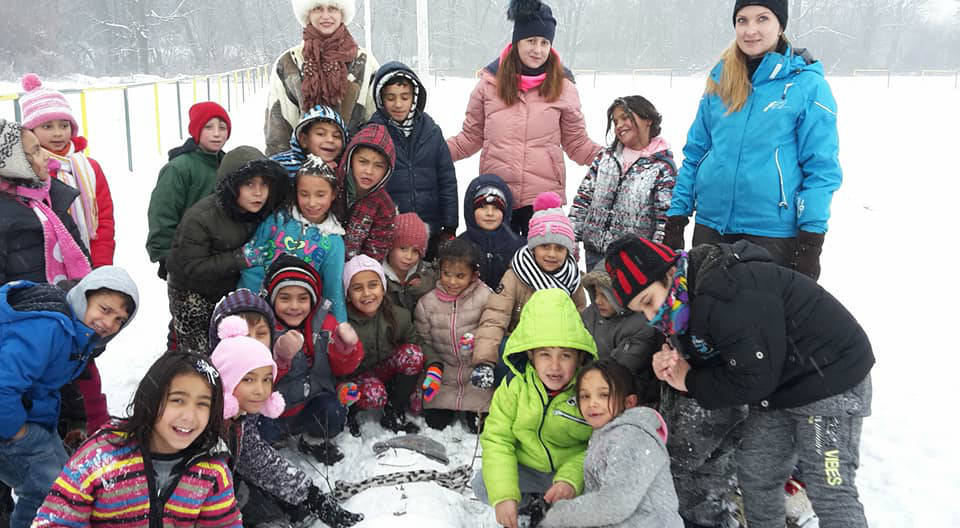 A pán Snehuliak je na svete...Vianočné besiedky, Mikuláš, Koledníci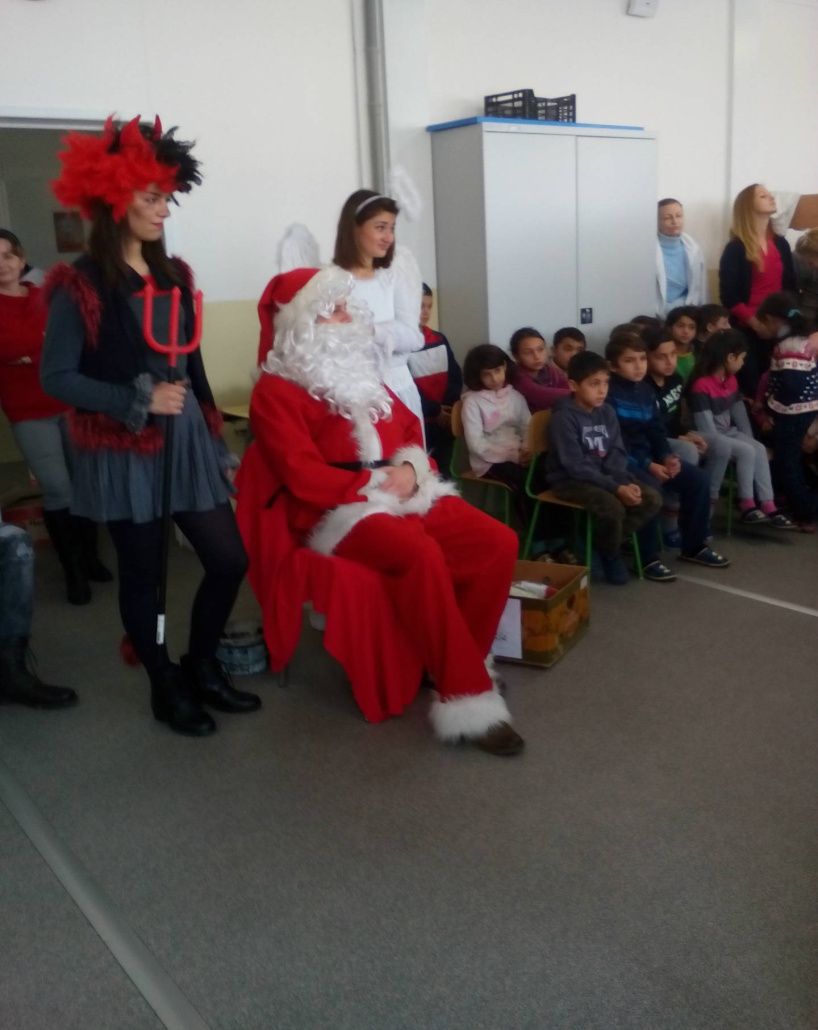 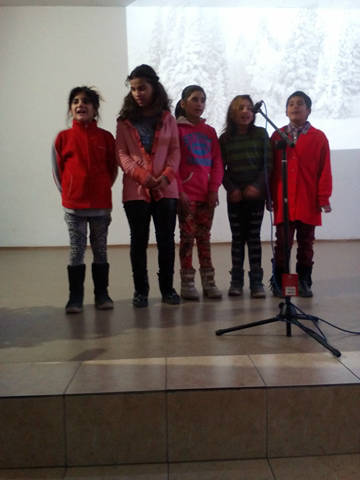 Mikuláš sústredene počúva program našich detí …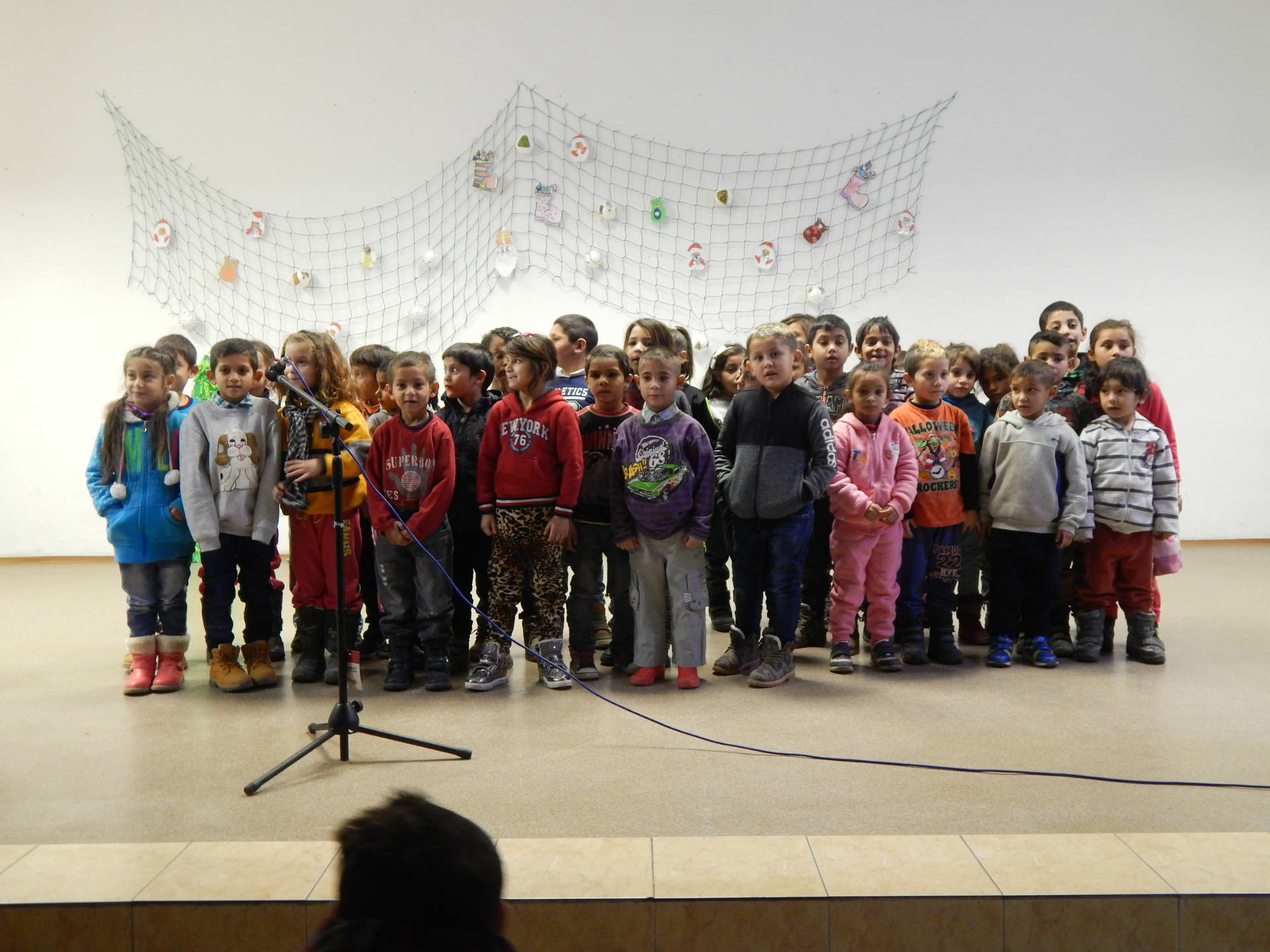 … A tu sú naši “nulťáci”…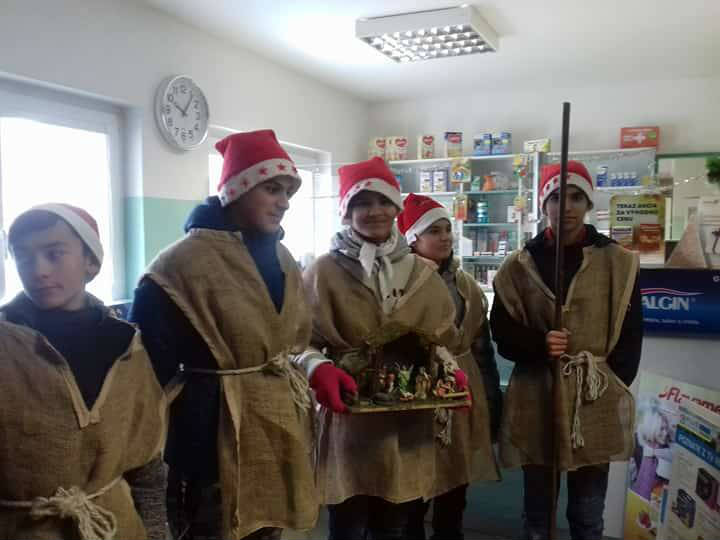 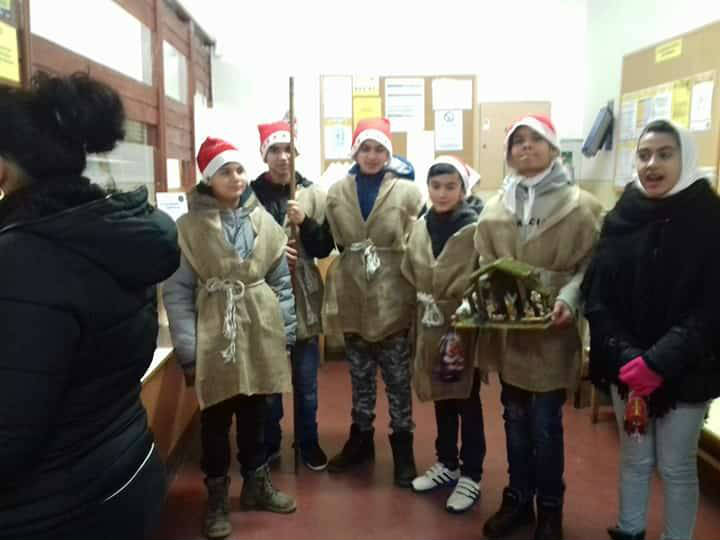 ...naši Koledníci - v škole ... v dedine ... aj v Košiciach ste ich mohli stretnúť ...Vianočná rozprávka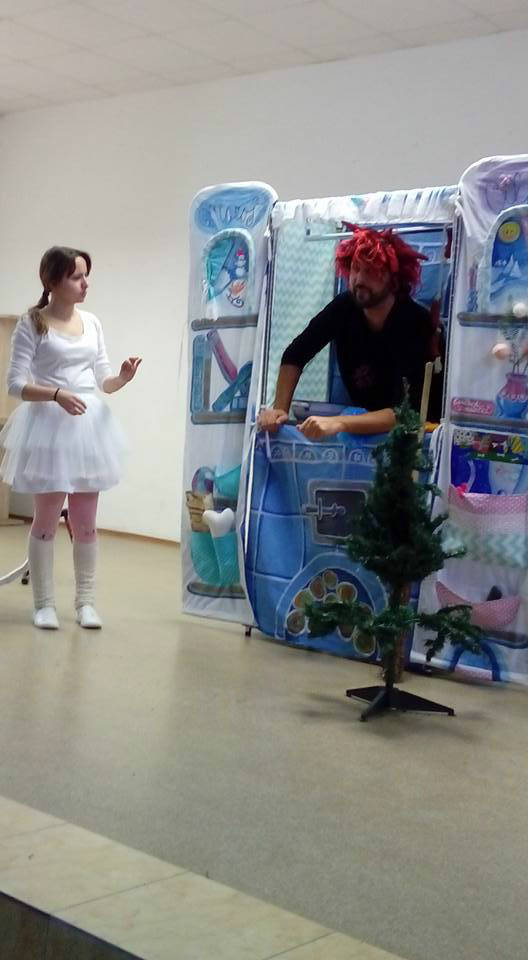 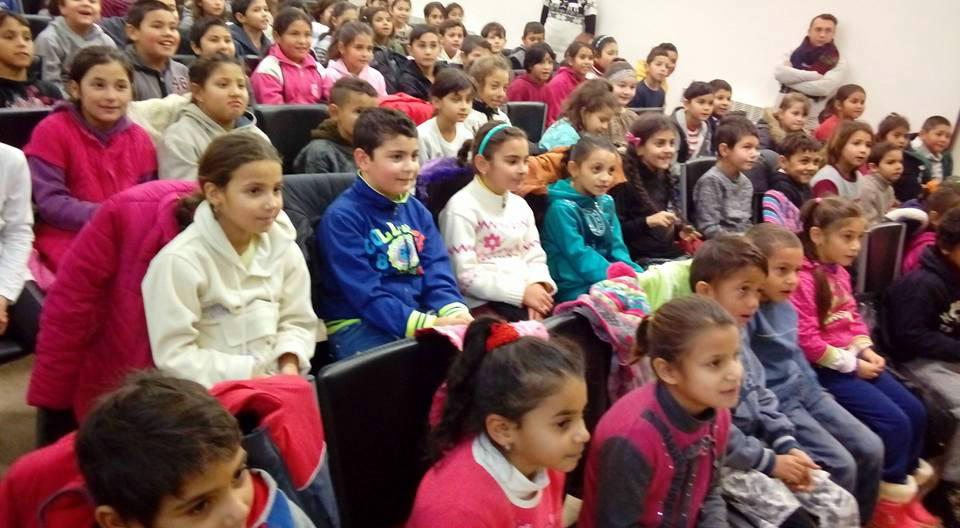 Projekt nadácie VW Slovakia: 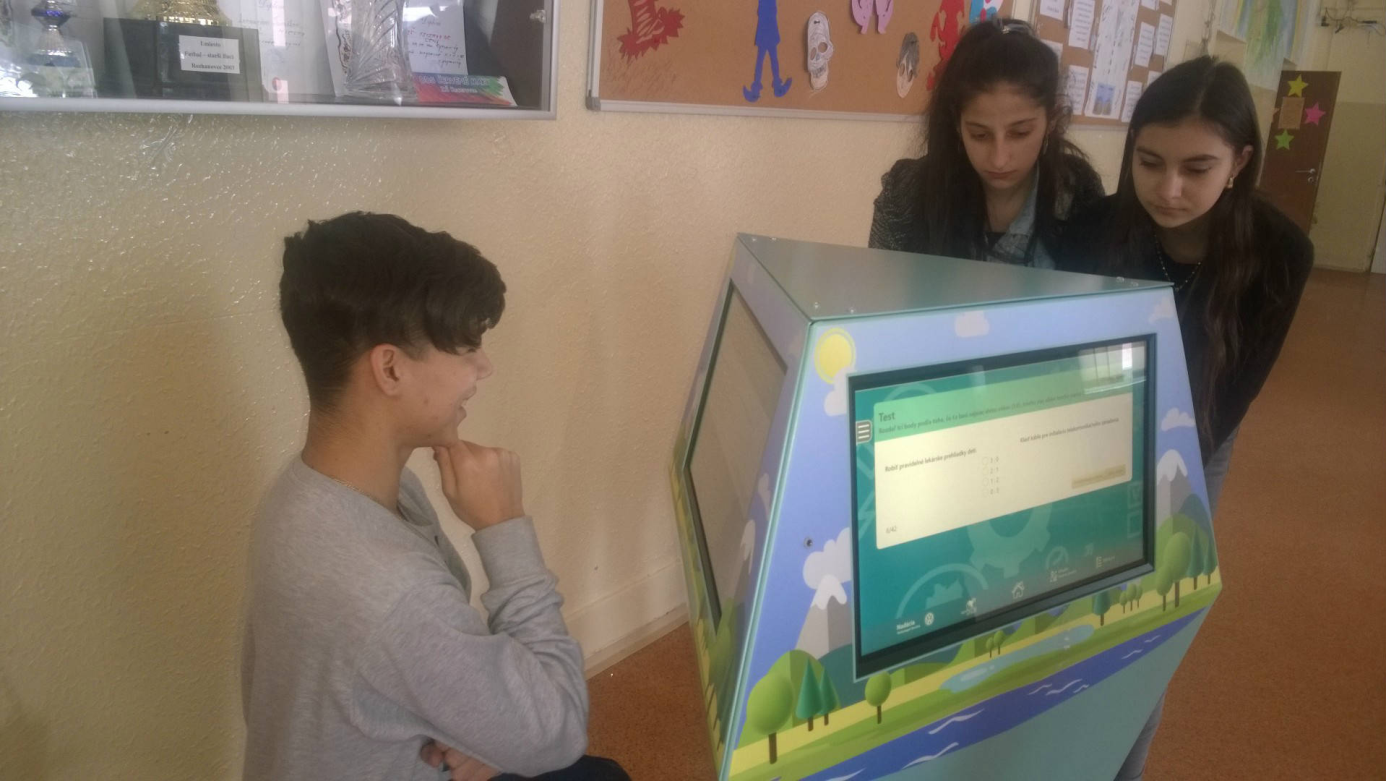 Vedomostné ostrovyAni deti a ani rodičia často nemávajú z učenia radosť. Pokiaľ ho však pojmeme zábavne, objavíme vo vzdelávaní úplne iný rozmer. Slovenské školstvo si preto žiada moderné a inovatívne formy vzdelávania. Uvedomuje si to aj nadácia VW Slovakia, ktorá v januári 2018 prišla s projektom Vedomostné ostrovy. Naša škola mala to šťastie a získala od nadácie jeden takýto „ostrov“. Nadácii VW Slovakia ďakujeme a tešíme sa na prácu s kioskom. Rozhovor so ….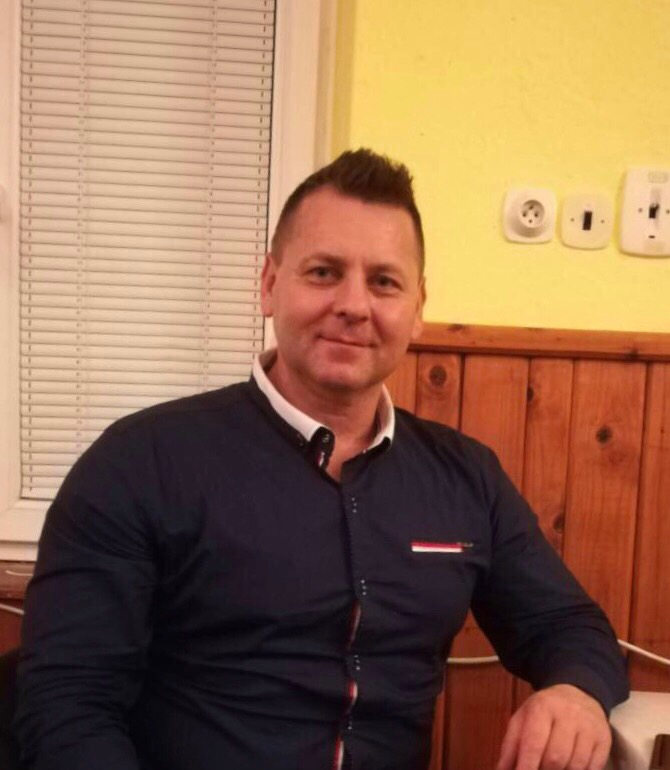 							starostom obce  Kecerovce         Miroslavom Galasom-Zaufalom             						Vek: 49 rokov 			Záujmy: rodina, zvieratá a príroda, 			kniha, fitness 1. otázka: Ako by ste zhodnotili rok 2017. Ste spokojný s dosiahnutými cieľmi ?Odpoveď: Snažil som sa zveľaďovať obec s najlepším svedomím a vedomím. Chcem, aby naša obec bola čo najkrajšia, aby obyvatelia, ktorí bývajú v obci, alebo našu obec navštívia, sa cítili dobre. Moju prácu musia zhodnotiť iní ,nie ja.2. otázka: Ako ste trávili Vianoce a Nový rok? Odpoveď: Vianoce aj Nový rok som trávil v kruhu svojich najbližších ako každý rok. 3. otázka: Dávali ste si nejaké predsavzatie do nového roka?Odpoveď: Predsavzatie si nedávam. 4. otázka: Aké plány máte s našou obcou tento rok? Odpoveď:  Plánov je veľa. Chceme stavať nájomné byty, vybudovať materskú školu, nové oplotenie pri základnej škole. Prioritou je  dokončiť sociálne miestnosti a začať s opravou a modernizáciou tried. Môj najväčší sen je postaviť telocvičňu a jedáleň s modernou kuchyňou a dostavať školu, aby sme mali dostatok priestoru pre jednozmennú prevádzku.5. otázka: Čo by ste popriali našim žiakom do nového roka 2018?Odpoveď: Najprv chcem všetkým popriať veľa zdravia a úspechov v živote             a v škole. Odkazujem žiakom, nech sa učia, nech počúvajú rodičov a učiteľov, lebo všetkým nám ide o to, aby boli vzdelaní a v živote úspešní.Ďakujeme za rozhovor a prajeme, nech sa všetky plány podaria!Naše úspechy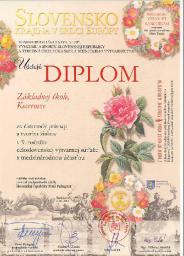 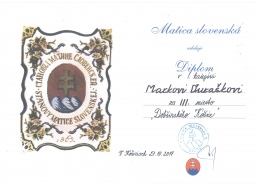 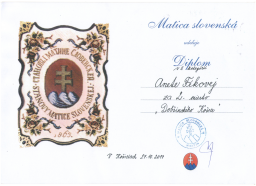 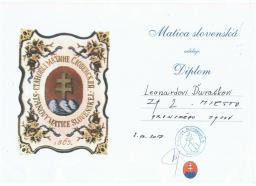       Žiaci našej školy nás úspešne reprezentovali v rôznych súťažiach, čoho dôkazom sú tieto získané diplomy. Srdečne im k týmto úspechom blahoželáme!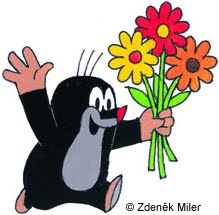                                     ZábavaPre tých najmenších Pospájaj čísla a vytvor obrázok 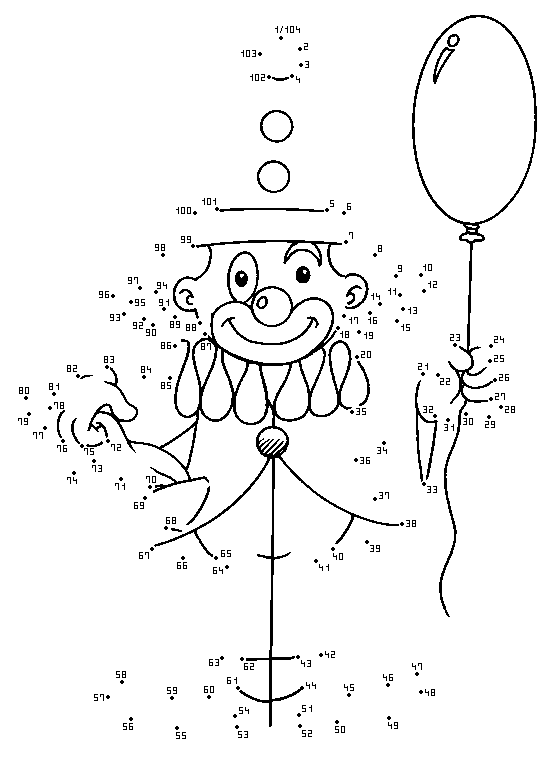 Zdroj: InternetVymaľuj si obrázok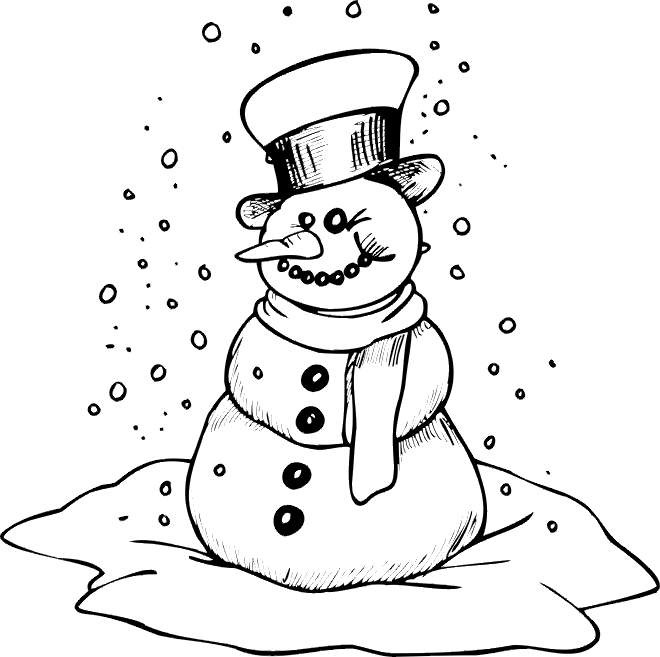 Zdroj: internetPre tých starších Vyrieš  osemsmerovku v anglickom jazyku	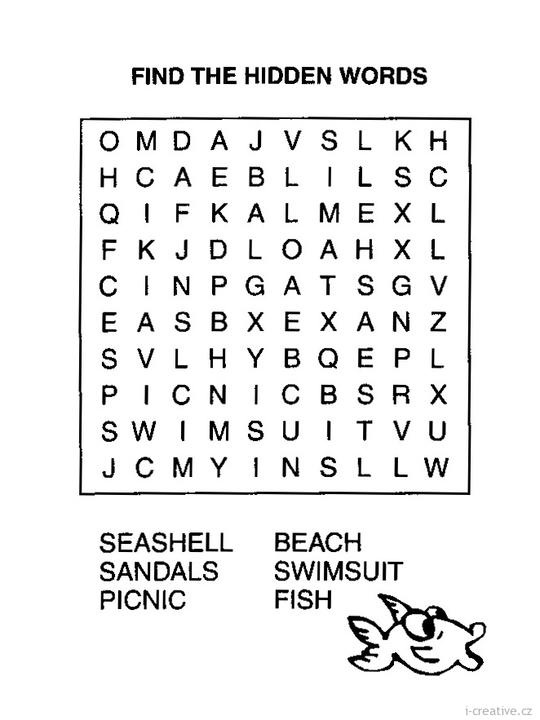 Vtipy 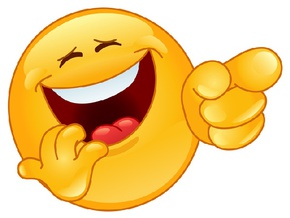 Janko príde do školy a učiteľka sa ho pýta:
- Janko, z čoho máš takú veľkú modrinu na hlave?
- Ale, uštipla ma osa...
- No z toho takú veľkú modrinu mať nemôžeš.
- To mám z toho, že ju chcel ocko zabiť lopatou, ale nestihol.***-Tobias, kde je tvoje vysvedčenie? pýta sa mama svojho syna. On jej na to odpovie: - To som požičal Michalovi. Chce totiž nastrašiť rodičov.***Pani učiteľka vysvetľuje v triede:
- Hovoríme, že krava sa otelila, mačka sa okotila. Povie niekto ďalší príklad?
Móricko sa hlási:
- Prosím, žralok sa ožral.***Pán učiteľ sa pýta žiaka:- Prečo ešte nemáš nakreslený vlak?- Pán učiteľ, môj vlak odišiel pred hodinou. ***Pani učiteľka hovorí:- Janko, povedz mi dve zámena. - Kto? Ja?- Výborne, máš jednotku. ***Janko v škole plače, Príde k nemu učiteľka a hovorí: - Prečo plačeš, Janko?- Pred školou sa pani riaditeľka šmykla a zlomila si nohu. - Ale to je v poriadku, ona sa iste skoro uzdraví. - …ja viem, ale všetci to videli, len ja nie.***